Муниципальное бюджетное дошкольное образовательное учреждениедетский сад № 11 комбинированного вида «Малинка»140412, Московская область, г.Коломна, ул.Малинское шоссе, д. 11а					8(496)616-58-50Открытое интегрированное НОД по художественно-эстетическому развитию в старшей группе Тема: «Осенний пейзаж»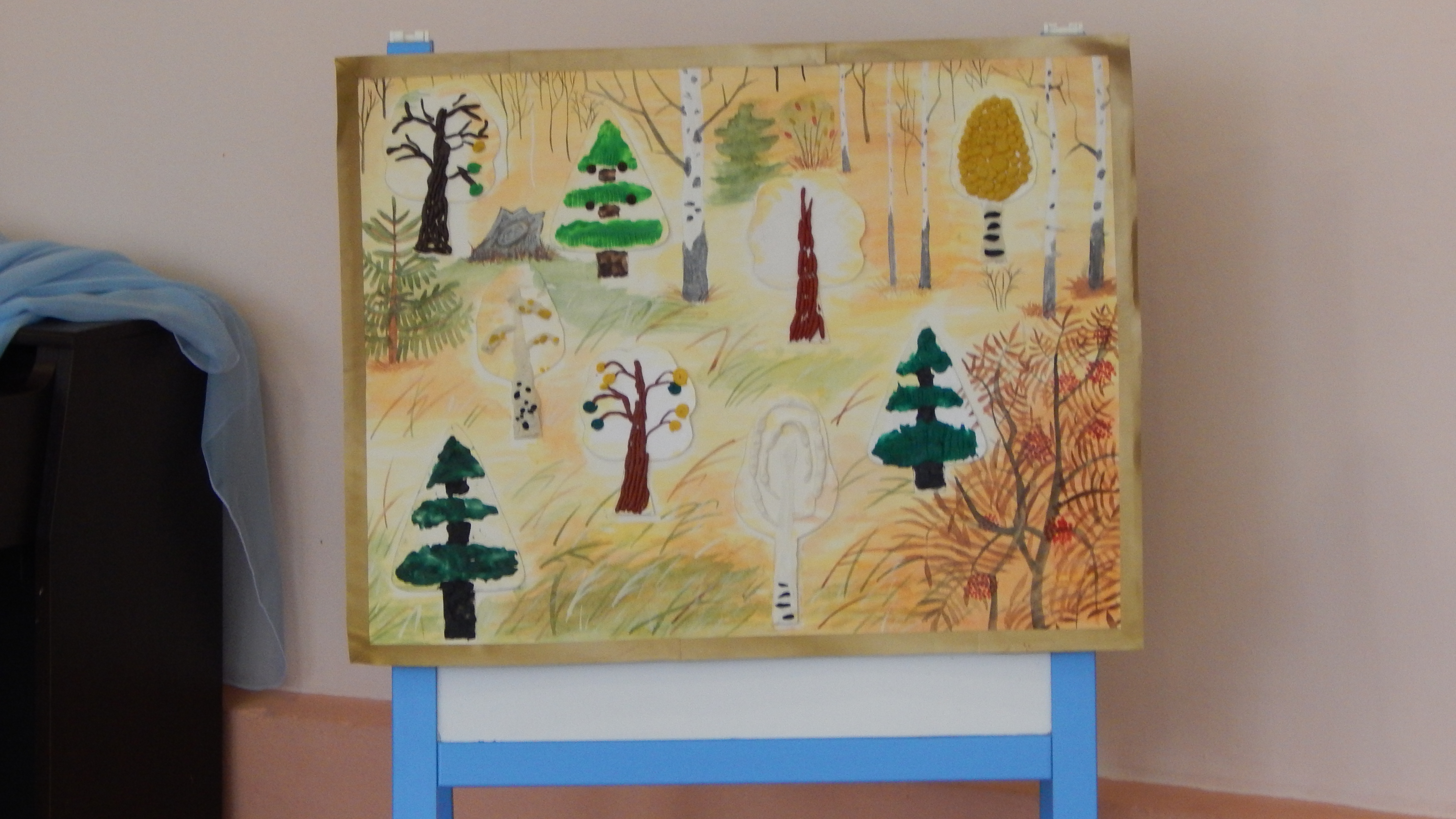 МБДОУ детский сад№ 11 «Малинка»Воспитатель Черепнина Л.П.г. о. Коломна 23.11.2017 год«Осенний пейзаж»Занятие с пластическим материалом для детей старшей группы.Цель: развивать эстетическое восприятие старших дошкольников посредством работы с пластическим материалом.Задачи:Образовательные: -закрепить навыки работы с пластилином на горизонтальной поверхности, передавая характерные особенности деревьев.Развивающие: - развивать пространственное мышление; -активизировать творческое воображение.Воспитательные: -воспитывать интерес к живой природе.Предварительная работа: рассматривание репродукций картин художников-пейзажистов с изображением различных видов пейзажей (И. И. Левитан «Золотая осень», Е. Е. Волков «Октябрь», С. Ю. Жуковский «Пейзаж. Лес»); беседы по пейзажным картинам; наблюдения за окружающим, природой во время  прогулки, экскурсия в березовую рощу, настольно-печатные игры: «Собери пейзаж», «Собери элемент пейзажа», «Найди пейзаж», «Угадай настроение пейзажа», «Угадай вид пейзажа»; заучивание стихотворений об осени, чтение художественной литературы, рисование в различных нетрадиционных техниках.Материалы и оборудование: пластилин, стеки, влажные салфетки, шаблоны разных деревьев, иллюстрации деревьев средней полосы, иллюстрации осенних пейзажей.Словарная работа: пейзажХод занятияВошли. Ребята, улыбнитесь гостям и поздоровайтесь.Воспитатель: подойдите к экрану. Дети сейчас будет звучать музыка: внимательно ее слушайте и смотрите на картину.Дети слушают музыку Чайковского «Времена года» (поздняя осень)» 1 отрывок.Дети рассматривают картину «Поздняя осень» и слушают музыку.Воспитатель: Что вы услышали в музыке? (шум дождя, сильный ветер, и т. д.) Как можно назвать на картине осень? (поздняя осень) Какая она (дождливая, холодная, ветряная и т.д) Какое настроение хотел передать художник в этой картине? (грустное, печальное, скучное и т. д.)                                                                «Времена года» (ранняя осень) 2 отрывокВоспитатель: Что вы услышали в этой музыке? (шуршание листьев, слабый ветерок, солнечный день) Как можно назвать на картине осень? (ранняя осень) Какая осень? (ранняя, золотая, теплая, солнечная и т. д.) Какое настроение хотел передать художник в этой картине? (бодрое, радостное, веселое, теплое и т. д.) Какой период осени вам понравился больше? А можем ли мы сохранить красоту осени? Как? (нарисовать, сфотографировать) Воспитатель: правильно художники брали кисти и писали картины, поэты сочиняли стихотворения, композиторы сочиняли музыку об осенней природе. А как называются такие картины? Дети: пейзаж (ответы хоровые и индивидуальные)В. А что же такое пейзаж? (Это картины о природе) спросить несколько детейГимнастика для глаз. А сейчас, ребята, на минуту закройте глаза Открыли глаза, удивились, поморгали.Воспитатель: сегодня ребята, предлагаю пройти в мастерскую художника.Встали перед картиной, накрытой тканью.Воспитатель: Посмотрите и скажите, что перед вами? (картина)Почему на ней белые пятна? Выслушать ответы. Что не хватает на картине? (деревьев) На мольберте силуэты деревьев.Дид. игра «Угадай, с какого дерева лист».  Дети берут с подноса листья и прикладывают на деревья А теперь проверим. Воспитатель показывает картинки деревьев с листьями (на экране появляется силуэт и дерево).Я предлагаю помочь художнику закончить его картину. (Мотивация)Пройдем к своим столам. Посмотрите и скажите силуэт какого дерева у вас? (реб. - у меня силуэт березы, клена, ель) Перед работой разогреем пальчики.  Осенние, красивые деревья здесь растут – предплечья рук соединить, покачивать кистями рукА корни под землею для них водичку пьют – ладони вниз, переплести пальцы, шевелить пальцами рук Не сильный теплый ветер их ветки шевелит – последовательно соединять одноименные пальцы рук, начиная с большихА длинноклювый дятел по дереву стучит – ладонь левой руки вертикально, пальцы правой руки соединены в щепоть, стучать полевой ладони и наоборот    Давайте превратимся в настоящих художников.Практическая деятельность детей.Воспитатель: Сели за свои столы (проверить посадку - кулачек). Давайте раскрасим деревья не карандашами, красками, а пластилином, который лежит у вас на подносах. Для начала мы должны протереть руки влажной салфеткой. Как вы думаете, для чего? (чтобы не прилипали руки) Воспитатель: Возьмем силуэт дерева, из чего состоит дерево? (ствол, ветки, листья)                                                                                                                                   С чего мы начнем работу? Берем пластилин и раскатываем колбаску для ствола…Дети выполняют свои работы. Включаем музыкуКто закончил, найдите свое дерево на картине.Воспитатель: подойдем все к картине, посмотрим, какой красивый пейзаж у нас. Дети рассматривают картину. Звучит музыка Воспитатель: у нас получилось сохранить красоту золотой осени? (ответы детей)А как мы сохранили эту красоту? (нарисовали картину, помогли художнику) Вот у нас получилась чудесная картина для художника.Скажем гостям до свидания. 